                  بسمه تعالی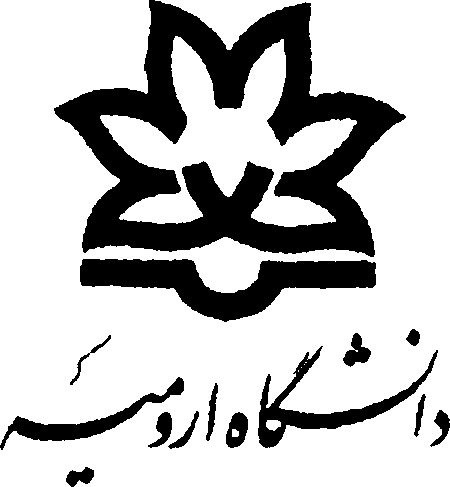                                     فرم گواهی رتبه فارغ التحصیلان کارشناسی ارشدمعاونت آموزشی و تحصیلات تکمیلی دانشگاه ارومیهبدینوسیله گواهی می شود آقای/خانم ....................................................................................... فرزند ............................به شماره شناسنامه ...............وکدملی..................... با شماره دانشجویی........................ صادره از .................... متولد...................... در میان تمامی هم ورودی های خود( به تعداد...... نفر) در مقطع کارشناسی  ارشد رشته ............................................ با معدل کل ..............( بدون احتساب نمره پایان نامه) و معدل کل با .............   ( بااحتساب  پایان نامه) حائز رتبه ...........شده اند.و در تاریخ ..................... فارغ التحصیل شده اند.این گواهی طبق درخواست ایشان صرفاً جهت ارائه به ............................صادر و فاقد ارزش دیگر علمی از جمله ترجمه می باشد. لطفاً در صورت عدم نیاز این گواهی را عودت فرمایید.دکتر جلیلیان                             مدیر خدمات آموزشی دانشگاه              